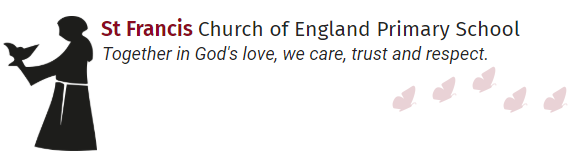 St Francis School Association 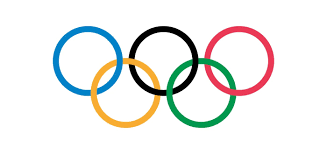 Olympics Bake Off Entry Form 2024Name Class (if child entry)orContact Number (if adult entry)Age group (please circle one)KS1                KS2             AdultsBrief description of baked entry(i.e. type of cake and decoration)